სსიპ საზოგადოებრივი კოლეჯ „სპექტრი“-სდირექტორის როინ (მათე) ტაკიძის2019 წლის ----მარტის№    ბრძანებით 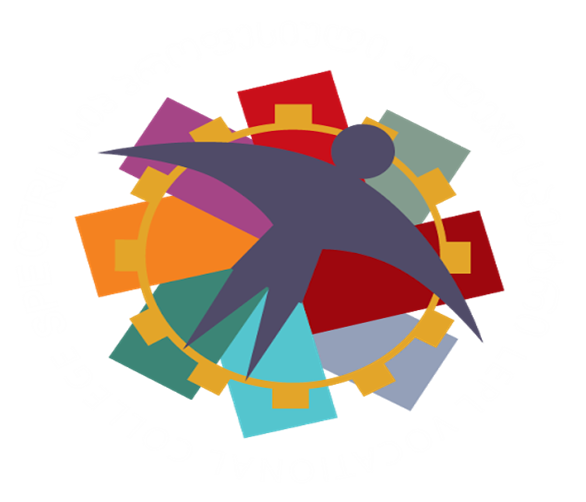 
სსიპ საზოგადოებრივი კოლეჯი ‘’სპექტრი’’ პროფესიულისაგანმანათლებლო პროგრამავებ ინტერფეისის დეველოპერისაკონტაქტო ინფორმაცია: მისამართი: თბილისი 0168, ბ. ჭიჭინაძის ქ N10 (აფრიკის დასახლება)ტელეფონი: (+995 32) 240-16-87, 245-63-63 ელ-ფოსტა: info@eqe.ge.ვებ.გვერდი: http://www.spectri.orgჩარჩო დოკუმენტის სახელწოდება  რომლის საფუძველზეც შემუშავებულია პროგრამა: ვებ ინტერფეისის დეველოპერიჩარჩო დოკუმენტის სარეგისტრაციო ნომერი, რომლის საფუძველზეც შემუშავებულია პროგრამა: 06106-პმისანიჭებელი პროფესიული კვალიფიკაცია: ვებ ინტერფეისის დეველოპერის მესამე საფეხურის პროფესიული კვალიფიკაციადაშვების წინაპირობა: საბაზო განათლებაკურსდამთავრებულთა კარიერული შესაძლებლობები:პროგრამის დასრულების შემდეგ პირს შეუძლია დასაქმდეს ვებსტუდიაში, ციფრული მარკეტინგის სააგენტოში, ონლაინ კომპანიაში და ნებისმიერი ტიპის სხვა ორგანიზაციაში, რომელიც აქტიურად ანახლებს თავის ვებსაიტს. ასევე, შესაძლებელია თვითდასაქმება და კერძო შეკვეთების შესრულება.მიზანი:პროგრამის მიზანია პირს მისცეს ვებინტერფეისის დეველოპერისათვის საჭირო თეორიული ცოდნა და გამოუმუშაოს პრაქტიკულიუნარ–ჩვევები, რათა მან შეძლოს ვებსაიტის მარკირება მოცემული დიზაინისგან, საიტის გაფორმება სტილებითა და ინტერაქტიული ელემენტებით. სწავლის შედეგები:პროგრამის დასრულების შემდეგ პირს შეუძლია:ვებ საიტის სტრუქტურის აგება, ვებ გვერდზე ობიექტების, ფორმებისა და ბმულების ასახვა;ვებ საიტის ელემენტების გაფორმება სტილებით და მორგება სხვადასხვა მოწყობილობებზე;საიტის დინამიური ელემენტების შესაქმნელად შესაბამისი ბიბლიოთეკის მოძიება, გაცნობა/რედაქტირება და ინტეგრაცია ვებ გვერდთან;მარტივი ინტერაქტიული ამოცანის გადაწყვეტა JavaScript ენის გამოყენებით;ვებ საიტის დიზაინის აწყობა საიტის მართვის სისტემის გამოყენებით;შექმნილი ნამუშევრის ხარისხის უზრუნველყოფა W3C სტანდარტების შესაბამისად.სტრუქტურა და მოდულები: ვებ ინტერფეისის დეველოპერის მესამე საფეხურის პროფესიული კვალიფიკაციის მინიჭებისთვის პირმა უნდა დააგროვოს 61 კრედიტი. ხოლო  არაქართულენოვანმა პროფესიულმა სტუდენტებმა უნდა დააგროვონ 76 კრედიტი, რომელთაგან 61 კრედიტს ემატება  ქართული ენა A2 მოდული (15 კრედიტი). პროგრამის ხანგრძლივობა: პროგრამების მოცულობა და სავარაუდო ხანგრძლივობა სხვადასხვა იქნება ქართულენოვანი და არაქართულენოვანი პროფესიული სტუდენტებისათვის, კერძოდ:ქართულენოვანი პროფესიული სტუდენტებისათვის 9.6 თვე; არაქართულენოვანი პროფესიული სტუდენტებისათვის 12 თვე. „მოდულის, ქართული ენა A2 გავლა სავალდებულოა მხოლოდ იმ პროფესიული სტუდენტებისთვის, რომლებმაც პროფესიულ საგანმანათლებლო პროგრამაზე სწავლის უფლება მოიპოვეს „პროფესიული ტესტირების ჩატარების დებულების დამტკიცების თაობაზე“ საქართველოს განათლებისა და მეცნიერების მინისტრის 2013 წლის 27 სექტემბრის ბრძანება №152/ნ ბრძანებით დამტკიცებული დებულების მე-4 მუხლის მე-2 პუნქტით გათვალისწინებულ რუსულ, აზერბაიჯანულ ან სომხურ ენაზე ტესტირების გზით. აღნიშნული პირებისათვის პროფესიულ საგანმანათლებლო პროგრამაზე სწავლება იწყება ქართული ენის მოდულით.“სწავლის შედეგების მიღწევის დადასტურება და კრედიტის მინიჭება:კრედიტის მინიჭება ხორციელდება სწავლის შედეგის მიღწევის დადასტურების საფუძველზე.  სწავლის შედეგის მიღწევის დადასტურება შესაძლებელია: ა) წინმსწრები ფორმალური განათლების ფარგლებში მიღწეული სწავლის შედეგების აღიარებით (ჩათვლა);ბ) არაფორმალური განათლების გზით მიღწეული სწავლის შედეგების დადასტურება განათლების და მეცნიერების მინისტრის მიერ დადგენილი წესით;გ) სწავლის შედეგების დადასტურება შეფასების გზით.არსებობს განმავითარებელი და განმსაზღვრელი შეფასება.განმავითარებელი შეფასება შესაძლოა განხორციელდეს როგორც ქულების, ასევე ჩათვლის პრინციპების გამოყენებით.განმსაზღვრელი შეფასება ითვალისწინებს მხოლოდ ჩათვლის პრინციპებზე დაფუძნებული (კომპეტენციების დადასტურებაზე დაფუძნებული) სისტემის გამოყენებას და უშვებს შემდეგი ორი ტიპის შეფასებას:ა) სწავლის შედეგი დადასტურდა;ბ) სწავლის შედეგი არ დადასტურდა.განმსაზღვრელი შეფასებისას უარყოფითი შედეგის მიღების შემთხვევაში პროფესიულ სტუდენტს უფლება აქვს პროგრამის დასრულებამდე მოითხოვოს სწავლის შედეგების მიღწევის დამატებითი შეფასება. შეფასების მეთოდი/მეთოდები მოცემულია მოდულებში. პროფესიული კვალიფიკაციის მინიჭება:პროფესიული კვალიფიკაციას ანიჭებს  საზოგადოებრივი კოლეჯი ‘’სპექტრი’’.  პროფესიული კვალიფიკაციის მოსაპოვებლად პროფესიულმა სტუდენტმა უნდა დააგროვოს პროფესიულ საგანმანათლებლო პროგრამაში განსაზღვრული მოდულებით გათვალისწინებული კრედიტები. პროფესიული საგანმანათლებლო პროგრამა, რომელშიც სავალდებულო პროფესიული მოდულებით გათვალისწინებული სწავლის შედეგებისთვის გამოყოფილი კრედიტების საერთო მოცულობის 50% -ზე  მეტის   რეალურ სამუშაო გარემოში მიიღწევა,      კვალიფიკაციის მინიჭების დამატებითი პირობაა საკვალიფიკაციო გამოცდის ჩაბარება.  სპეციალური საგანმანათლებლო საჭიროების   (სსსმ)  და შეზღუდული შესაძლებლობების მქონე   (შშმ) პროფესიული სტუდენტების სწავლებისათვის:შეზღუდული შესაძლებლობისა და სპეციალური საგანმანათლებლო საჭიროების მქონე პირთა პროფესიულ საგანმანათლებლო პროგრამაში ჩართულობის უზრუნველყოფის მიზნით, ასეთი პირები მოდულებზე დაიშვებიან მოდულის წინაპირობის/წინაპირობების დაძლევის გარეშე. ამასთან განსაზღვრულია საზოგადოებრივი კოლეჯის დირექტორის მიერ (სსიპ საზოგადოებრივიკოლეჯში „სპექტრი“ სსსმ და შშმ პირების რეგისტრაციისა და ჩარიცხვის წესის, სსსმ/შშმ პირებისათვის აკომოდაციისა და მოდიფიკაციის აქტივობებისა და ინდივიდუალური სასწავლო გეგმის შემუშავების მეთოდიკის განსაზღვრის წესი და სსსმ/შშმ პირების სწავლებისთვის განხორციელებული აქტივობების აღრიცხვა-ანგარიშის შედგენის წესი). პროფესიული საგანმანათლებლო პროგრამით განსაზღვრული კრედიტები პირს ენიჭება მხოლოდ შესაბამისი სწავლის შედეგების დადასტურების შემთხვევაში, ხოლო კვალიფიკაცია - მე-10 პუნქტით გათვალისწინებული წესით.დანართი 1. სასწავლო გეგმა.დანართი 2. სასწავლო გარემო და მატერიალური რესურსი. დანართი 3. განმახორციელებელი პირები (პროფესიული განათლების მასწავლებლები).დანართი 4.  (პროგრამის შემადგენელი მოდულები, მათ შორის ქართული ენის მოდული/მოდულები).სავალდებულო ზოგადი მოდულებისავალდებულო ზოგადი მოდულებისავალდებულო ზოგადი მოდულებისავალდებულო პროფესიული მოდულებისავალდებულო პროფესიული მოდულებიდასახელებაკრედიტიდასახელებაკრედიტიინფორმაციული წიგნიერება 13გაცნობითი პრაქტიკა-ვებ ინტერფეისის დეველოპერი2რაოდენობრივი წიგნიერება2საწარმოო პრაქტიკა-ვებ ინტერფეისის დეველოპერი8ინტერპერსონალური კომუნიკაცია3პრაქტიკული პროექტი-ვებ ინტერფეისის დეველოპერი5მეწარმეობა 12რასტრული გამოსახულების შექმნა და დამუშავება  5ინგლისური  ენა4საიტის ინტერაქტივისა და ეფექტების გამოყენება - java script3სამოქალაქო განათლება2საიტის ინტერაქტივისა და ეფექტების შემუშავება - JavaScript5საიტის მართვის სისტემები5ვებ სერვერთან ურთიერთობა1დარგობრივი ინგლისური ენა ვებ ტექნოლოგიებში2ვებ საიტის მარკირება - html3საიტის სტილებით გაფორმება - css3ვებ მარკირების გაფართოებული შესაძლებლობები (HTML5, CSS3)3სულ:16სულ:45